Сумська міська радаVІІ СКЛИКАННЯ       СЕСІЯРІШЕННЯвід                       2019 року №             -МРм. СумиРозглянувши звернення громадянки, надані документи, відповідно до протоколу засідання постійної комісії з питань архітектури, містобудування, регулювання земельних відносин, природокористування та екології Сумської міської ради від 11.07.2019 № 161, статей 12, 20, частини 6 статті 186 Земельного кодексу України, керуючись пунктом 34 частини першої статті 26 Закону України «Про місцеве самоврядування в Україні», Сумська міська рада  ВИРІШИЛА:Затвердити проект землеустрою щодо відведення земельної ділянки та змінити її цільове призначення із земель сільськогосподарського призначення для індивідуального садівництва на землі житлової та громадської забудови для будівництва і обслуговування житлового будинку, господарських будівель і споруд (присадибна ділянка), площею 0,0978 га, за адресою: м. Суми, в районі                                вул. Європейської, що перебуває в приватній власності Шкарупи Юлії Олексіївни на підставі витягу з Державного реєстру речових прав на нерухоме майно про реєстрацію права власності № 134550636 від 16.08.2018 (кадастровий номер 5924788700:03:001:0016).Сумський міський голова							  О.М. ЛисенкоВиконавець: Клименко Ю.М.Ініціатор розгляду питання - постійна комісія з питань архітектури, містобудування, регулювання земельних відносин, природокористування та екології Сумської міської радиПроект рішення підготовлено департаментом забезпечення ресурсних платежів Сумської міської ради.Доповідач – департамент забезпечення ресурсних платежів Сумської міської ради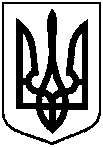 Проектоприлюднено25.07.2019 р.П. 8Про затвердження проекту землеустрою щодо відведення земельної ділянки та зміну її цільового призначення за адресою: м. Суми, в районі вул. Європейської, Шкарупі Юлії Олексіївні